Group walks – risk assessment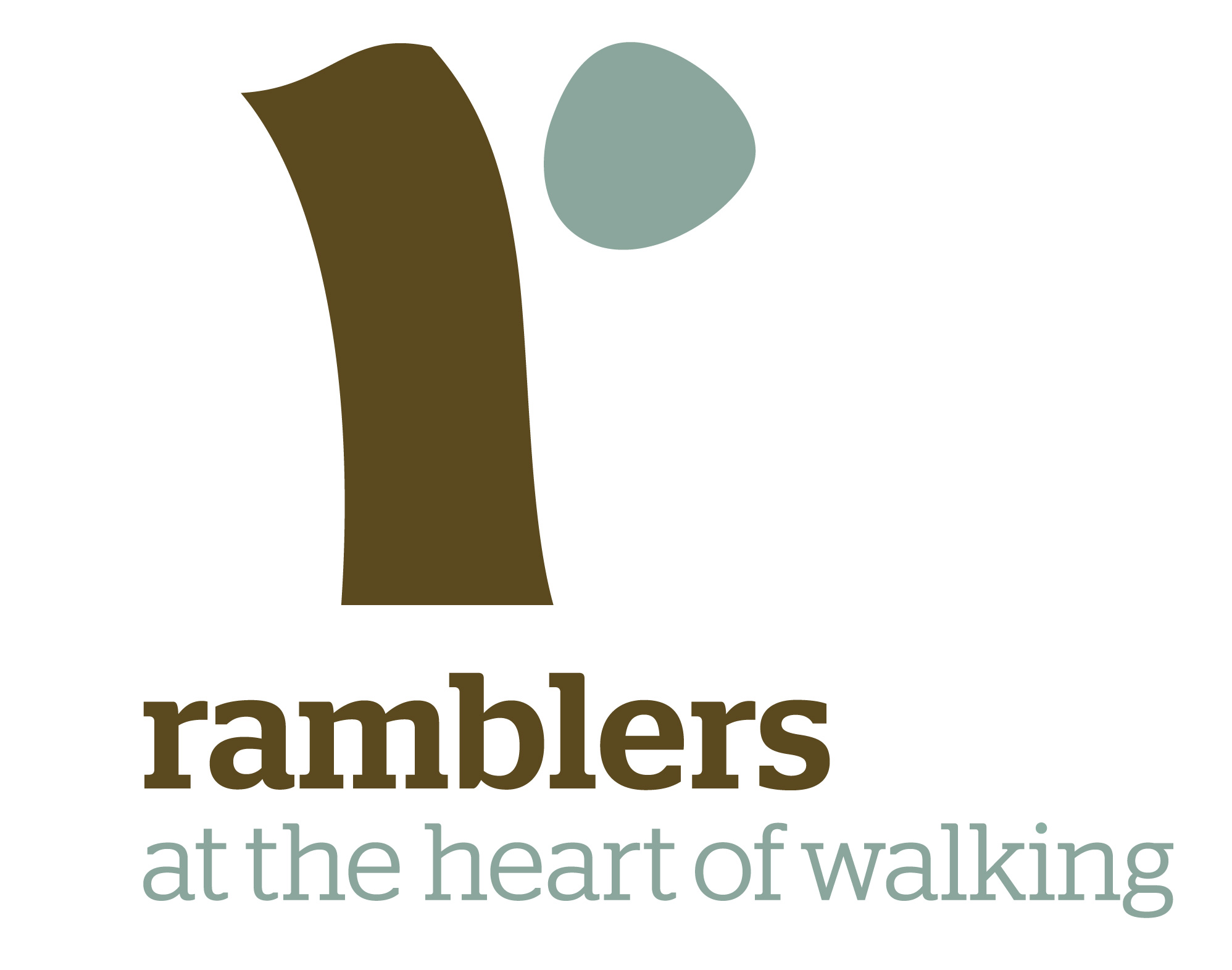 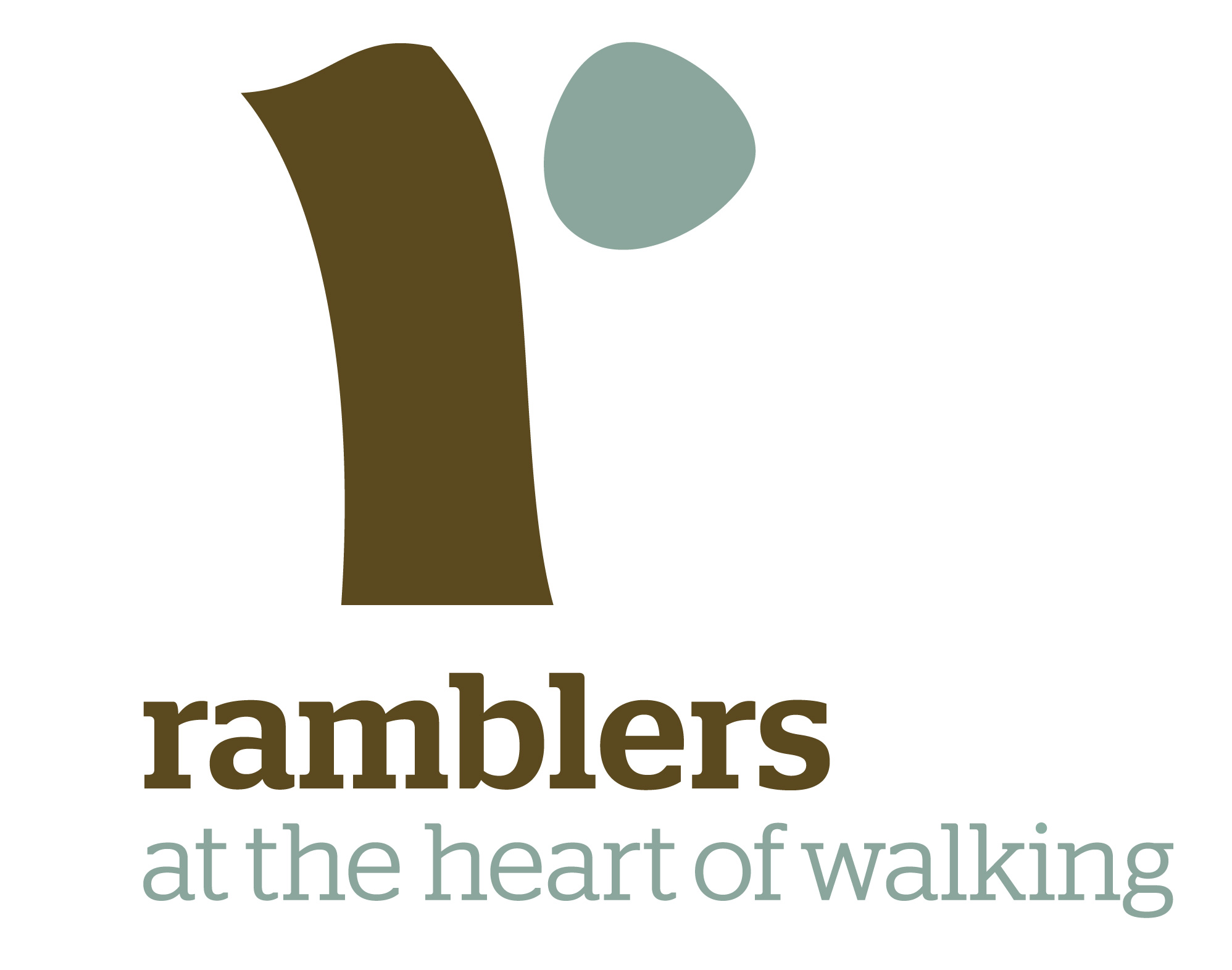 Use this risk assessment to help you understand the risks and any steps you need to take to stay safe before leading a group walk. Please complete and keep a copy for every walk.If you have any questions about Ramblers group walks, please get in touch: volunteersupport@ramblers.zendesk.com How to carry out a risk assessmentThis template is a tool to help you plan and lead Ramblers group walks safely. You must do a risk assessment for each walk.Use the template to assess whether your Ramblers group walk is safe to go ahead.It’s important to carry out a risk assessment before the walk takes place. You should start filling it out when planning your walk, and update it with any extra hazards that you notice on your recce.Think about the different types of hazards and risks. We’ve included some common examples, but think carefully about your own walk in case anything needs adding.Examples of other risks might include:Flooded paths, after heavy rainIncoming tide for coastal routesUnexploded ordnance (if walking on a right of way across a military site)This isn’t an exhaustive list, so think carefully about any specific risks you may encounter on your walk.Next, consider the steps you can take to minimise the risk. Remember that this may sometimes mean changing your original plan. For example:I will recce the route again to check whether the paths are flooded, and plan an alternative if necessaryI will check the local tide times and adjust the walk start timeI will read the local warning signs on my recce and advise walkers about the risks in my welcome briefing If you’re not sure what to do to reduce the risk, check our website for advice, or contact us at volunteersupport@ramblers.zendesk.com Your volunteering & COVID-19Due to COVID-19, there are extra steps we need to take to organise and lead group walks safely. Please visit the Ramblers website for the latest updates and guidance.It’s essential for all volunteers to consider the following questions, when deciding whether to take part in Ramblers activities:Walk LeaderDate of walkDD/MM/YYRamblers groupWallyWalksDate of risk assessmentDD/MM/YYRamblers groupWallyWalksDate of recceDD/MM/YYPossible hazardsWho might be harmed and how?Ways to control the riskAction taken? (click on the box to tick)Transmission of COVID-19 through close contact / meeting other peopleWalkers, members of the public – risk of spreading COVID-19Plan the walk for a less busy time.Transmission of COVID-19 through close contact / meeting other peopleWalkers, members of the public – risk of spreading COVID-19Avoid particularly busy or narrow routes where physical distancing is not possible.Transmission of COVID-19 through close contact / meeting other peopleWalkers, members of the public – risk of spreading COVID-19Give clear information about booking to limit the group size. Transmission of COVID-19 through close contact / meeting other peopleWalkers, members of the public – risk of spreading COVID-19Remind walkers beforehand about the guidelines, including on travel & transport.Transmission of COVID-19 through close contact / meeting other peopleWalkers, members of the public – risk of spreading COVID-19Advise walkers at the start of the walk to maintain physical distancing from others – this is everyone’s responsibility.Transmission of COVID-19 through close contact / meeting other peopleWalkers, members of the public – risk of spreading COVID-19Advise walkers what to do at any pinch points or road crossings to maintain physical distancing.Transmission of COVID-19 through close contact / meeting other peopleWalkers, members of the public – risk of spreading COVID-19Carry a face covering in case of incidents.Transmission of COVID-19 through close contact / meeting other peopleWalkers, members of the public – risk of spreading COVID-19Ensure you have a record of who attended the walk.Transmission of COVID-19 through touching gates, stiles, fences or equipmentWalkers, members of the public – risk of spreading COVID-19Plan a route which doesn’t include gates or stiles.Transmission of COVID-19 through touching gates, stiles, fences or equipmentWalkers, members of the public – risk of spreading COVID-19Suggest walkers bring hand sanitiser and/or wear gloves. Transmission of COVID-19 through touching gates, stiles, fences or equipmentWalkers, members of the public – risk of spreading COVID-19Advise walkers not to share food, drink or equipment such as walking poles.Possible hazardsWho might be harmed and how?Ways to control the riskAction taken? (click on the box to tick)Bad weather(including extreme temperatures)Walkers – risk of illness and injury, risk of the group being strandedCheck the weather forecast and postpone/cancel if necessary. Advise walkers to bring suitable clothing and items for the conditions.Bad weather(including extreme temperatures)Walkers – risk of illness and injury, risk of the group being strandedMake a note of ‘escape routes’ on the recce.Busy roadsWalkers – risk of vehicle collisionsAvoid routes along busy roads and/or check for suitable crossing places on the recce. Steep, slippery or muddy sections.Walkers – risk of trips/slipsCheck for muddy/slippery sections on the recce and adapt the route if necessary. Advise walkers to bring suitable footwear for the conditions.LivestockWalkers – risk of injuryRisk of property damage if livestock escapeCross fields with livestock calmly and quietly, keeping the group together. Be prepared to divert around livestock if necessary.LivestockWalkers – risk of injuryRisk of property damage if livestock escapeFollow the countryside code and close gates behind you.Cliffs or sheer dropsWalkers – risk of fallsCheck paths are suitable for a group to use safely and make changes if necessary.Cliffs or sheer dropsWalkers – risk of fallsFollow any local warnings or signs, and advise walkers to keep away from the cliff edge. (Please add more lines if needed)Do you (or does someone else from your household) have COVID-19 symptoms?If so, you should self-isolate for 7 days. If another person in your household has symptoms, you should self-isolate for 14 days.You must not take part in Ramblers activities during this time.Symptoms include a high temperature, a new continuous cough and the loss, or a change to your sense of smell or taste. Find out more about COVID-19, and what you should do if you have symptoms on the NHS website.Are you ‘clinically vulnerable’?If you (or someone you live with) are at higher risk of getting seriously ill from coronavirus, you should take extra care to minimise contact with others from outside your household.Taking part in a Ramblers activity may put you and those around you at higher risk. It may not be the right decision at this time. Remember – everyone over 70, and those with certain underlying health conditions are considered to be ‘clinically vulnerable’. You can find more information on the NHS website.Do you want to volunteer, and do you feel safe and comfortable doing so?Volunteering is a personal choice. There will never be any obligation or pressure to volunteer or take part if you don’t want to, or are not able to at this time.There are lots of ways to get involved from home too – get in touch to find out more: volunteersupport@ramblers.zendesk.com